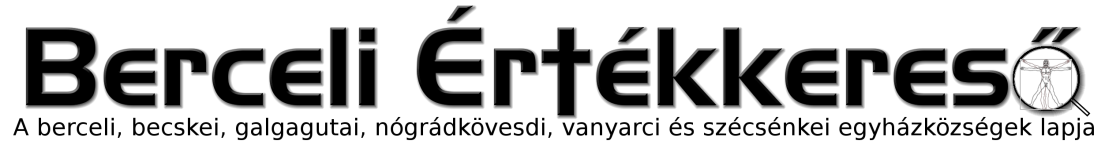 VIII. évf. 8. szám Advent 4. vasárnapja	2021. december 19.TANÍTÁS A KARÁCSONYRÓL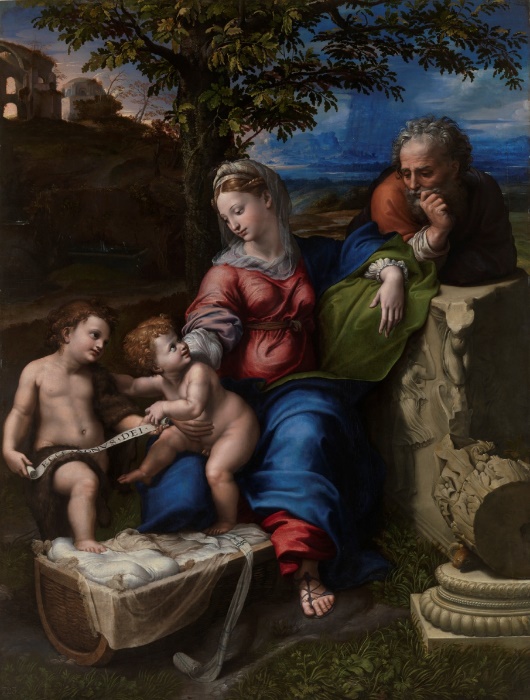 Talán minden ember legkedvesebb ünnepe a Karácsony: a hatalmas Isten egészen közelinek, egészen embernek, sőt gyermeknek mutatkozik, - így „ajánlja föl nekünk szeretetét ... " (Róm 5,8). A Karácsonyt sok kedves szokással vették körül a századok. Ami igazán helyes és szép szokás volt, azt ne engedjük elpusztulni. Ugyanakkor őrizzük meg az ünnep vallásos, keresztény tartalmát, s ne hagyjuk, hogy édeskés polgári-pogány ünneppé váljék.Mi a Karácsony tartalma?Jézus hármas születése.Örök születés : a Szentháromságban minden idők előtt született a második isteni Személy, az isteni Ige az Atyától, anya nélkül. ,,Kezdetben volt az Ige ... " Erre utal a zsoltár: ,,Az Úr mondá nékem: én Fiam vagy Te !"Földi születés: Isten elküldte egyszülött Fiát az emberiség megváltására. Időben született szűz anyától, atya nélkül. ,.Az Ige testté lőn és miköztünk lakozék." Erre utal a jövendölés: ,,Gyermek született nékünk, és Fiú adatott nékünk!"Kegyelmi születés: Jézus születése nem egy rég elmúlt történeti tény, melyhez semmi közünk. Ő a liturgiában minden évben megújítja születését, újból és újból megszületik hívei szívében, hogy amint ő az Atya egyszülött Fia, úgy mi is elnyerjük a fogadott fiúságot. .,Mindazoknak, akik befogadták, hatalmat adott, hogy Isten gyermekeivé legyenek, azoknak ... akik Istenből születtek."Mi jellemzi a karácsonyi lelkületet?1. A megtestesülés hittitkába merült tekintettel szemléljük Isten ajándékát - belőle megilletődött tisztelet és ünneplő örvendezés fakad.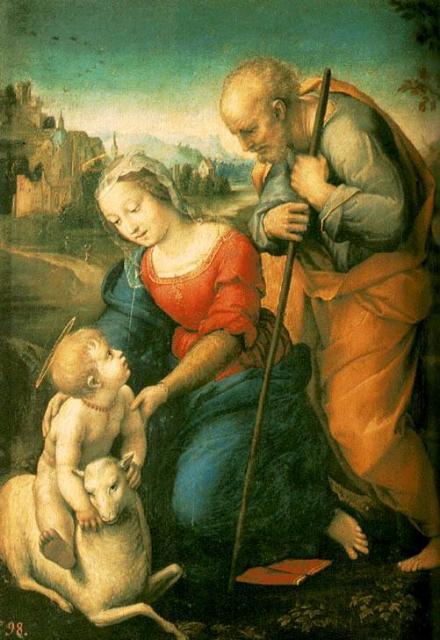 2. Felismerjük saját istengyermekségünk méltóságát - ez örömmel, de egyúttal felelősségérzettel tölt el, hiszen a nemesség kötelez.3. Felismerjük a keresztény testvériség értékét, hiszen ugyanabban az istengyermekségben részesültünk mindnyájan.Melyek a karácsonyi ünneplés sajátos gyakorlatai?Merüljünk bele teljesebben a liturgia gazdagságába. Karácsonykor az Egyház három különböző szövegű misét engedélyez (éjféli, hajnali, ünnepi). Hív a karácsony nyolcada alatt tartott misékre, a templomi, közösségi vagy egyéni zsolozsmázásra. Nem illik, hogy egyetlen misével elintézzük az ünnepet, s utána csak eszem-iszomba merüljünk.”Aki szeret, az énekel”. Énekeljük ebben az időben többet az Úr énekeit. Sőt becsüljük a társas világi éneklésre való bőségesebb alkalmat is: ezek kedves öröme is az Úr ajándéka, s átjárhatja a karácsonyi derű.A társas élet krisztusi szellemű gyakorlata is a karácsonyi napokra tartozik. Ápoljuk a nemes barátságokat, emberi kapcsolatokat (beszélgetések , a magányosok és betegek látogatása, levelezés).Melyek a Karácsony szimbólumai?Főképpen az ünnepi örömet hirdető templom. Hagyományosan több gyertya ég az oltáron, sőt szép a gyertyákkal kivilágított templomhajó. A fehér és arany miseruhák, a nagymise ünnepélyessége is az öröm hírnöke.Visszatér a legszebb karácsonyi ének: a Gloria (Dicsőség a magasságban). Énekeljük e napokban két­ szeres örömmel, hiszen a betlehemi angyaloktól tanulta, s a karácsonyi öröm szellemében növelte himnusszá az ősegyház e magasztaló éneket.Sok kedves szokást kapcsolt a népi áhítat a Karácsonyhoz. Ezek ugyan nem liturgikus szimbólumok. de segítik a karácsonyi lelkületet.Ilyenek: a betlehem és a betlehemes játék, mely a gyermekek szeme elé állítja a születés eseményét. Ilyen a Németországból az újabb korban elterjedt fenyőfa, mely zöldjével az örök életre, ajándékaival pedig a Kisded kegyelmi ajándékaira emlékeztet.Karácsonyi ajándékvitelRégi népi szokás volt az ádventi ostyahordás. Ennek hagyományát felújíthatjuk, amikor karácsonyi ajándékainkat, kedvességül valamicske élelmet stb. a gyermekekkel a rokonoknak, barátoknak szétküldjük az ünnep előtti napokban. A gyermekek e verssel köszöntsenek be a meglátogatott házba:Mennyből alászállott kisded Jézus Urunknak, a mennyek és földek szent Alkotójának születése napját e világ Urának érje békességgel lakója e háznak.Mert a nap, hold, csillag örömet jeleznek, hogy ideje eljött szent születésének. Én is ajándékot hoztam szeretettel a mi családunktól, szíves üdvözlettel. Dicsértessék a Jézus Krisztus!Majd elénekelnek egy ádventi éneket, pár falatot kapnak és távoznak.Étkezés előttKi asztalt terítesz az égi madárnak,Teríts asztalt, teríts, szegénynek és árvának.Nyújtsd ki atyánk, nyújtsd ki jóságos kezedet,Adj a koldusnak is tápláló kenyeret.Ételben, italban legyen bőven részünk.Gondviselő Atyánk, könyörögve kérünk. ÁmenÉtkezés utánGondviselő Atyánk, asztaltól kelveSzívből hálát adunk kezünk összetéve.Álld meg ezt a házat s ennek gazdáját,Fordítsd vissza néki a vendéglátását,Szánd meg a szegényt, a szenvedőt s az árvát,S a benned bízóknak viseld mindig gondját! ÁmenKarácsonyi gyertyagyújtásA családok manapság a karácsonyfa alatt kezdik meg a Karácsony ünneplését. Először ádventi énekeket éneklünk (pl. Ó jöjj, ó jöjj, 1-2. vsz., Serkenj lelkem ...: 1- 2. vsz.). Ezután valaki Izaiás jövendölését olvassa:„A nép, amely sötétségben járt, nagy fényességet lát. Azoknak, akik a halál árnyékának tartományában éltek, fényesség támad. Gyermek születik nekünk, és Fiú adatik nekünk, és a fejedelemség az ő vállán lesz. És ez lesz az ő neve: Csodálatos, Tanácsadó, Erős Isten, a jövendő korszak Atyja, a Békesség Fejedelme.”A család tagjai válaszolják: Istennek legyen hála.Folytatjuk az előbb megkezdett éneket, majd a karácsonyi evangéliumot olvassuk (Lukács ev. 2. fejezet), vagy az ünnephirdetést (lásd lentebb) énekli a "család egyik tagja. Ezután gyújtjuk meg a karácsonyfa és a betlehem fényeit, majd néhány karácsonyi ének következik (a gyermekek egyenként is énekeljenek a kis Jézus örömére), végül a családfő könyörgést mond:Isten, ki ezt a szent éjszakát az igaz Világosság fölragyogásával fénylővé tetted: add meg, hogy amint most e világosság titkát szemléljük a földön, úgy annak örömeit is megízlelhessük majd a mennyben. Ki veled él és uralkodik a Szentlélekkel egységben, Isten, mindörökkön örökké. Ámen.A családtagok boldog ünnepet kívánnak egymásnak és átadják ajándékaikat.A Karácsony meghirdetéseAz éjféli szentmise előtt, vagy családi ünneplés keretében meghirdethető a Karácsony ünnepe. Az előénekes liturgikus ruhában két gyertyavivőtől kísérve énekli az ünnep meghirdetésének szövegét a Martyrologium Romanum szerint: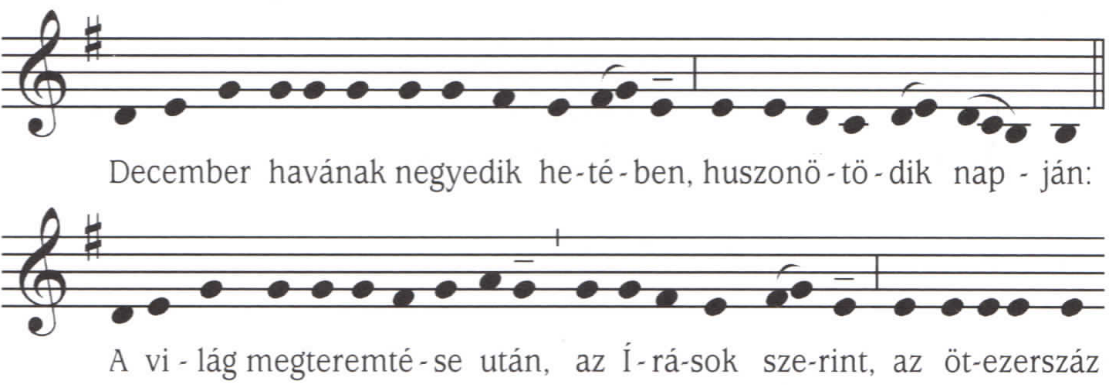 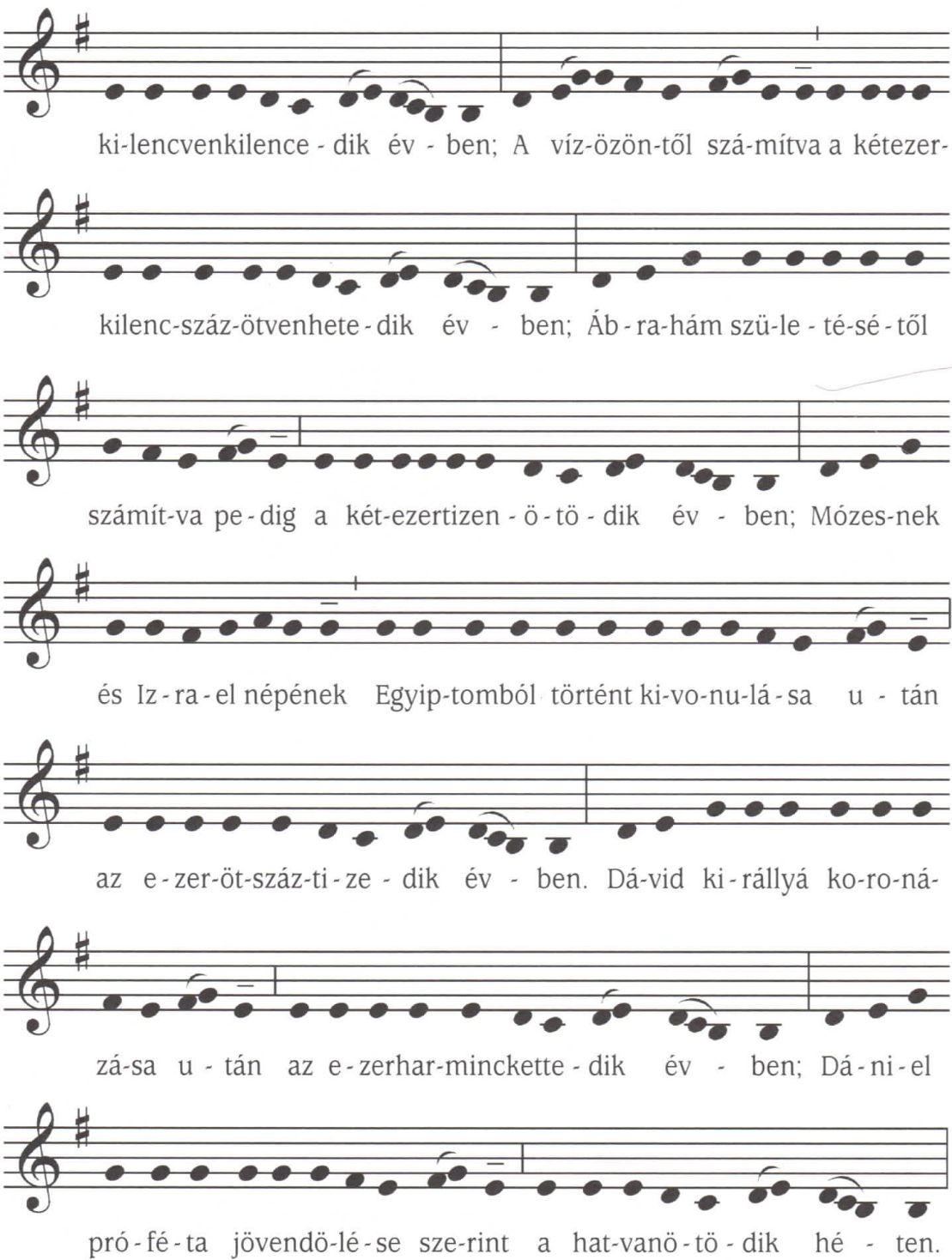 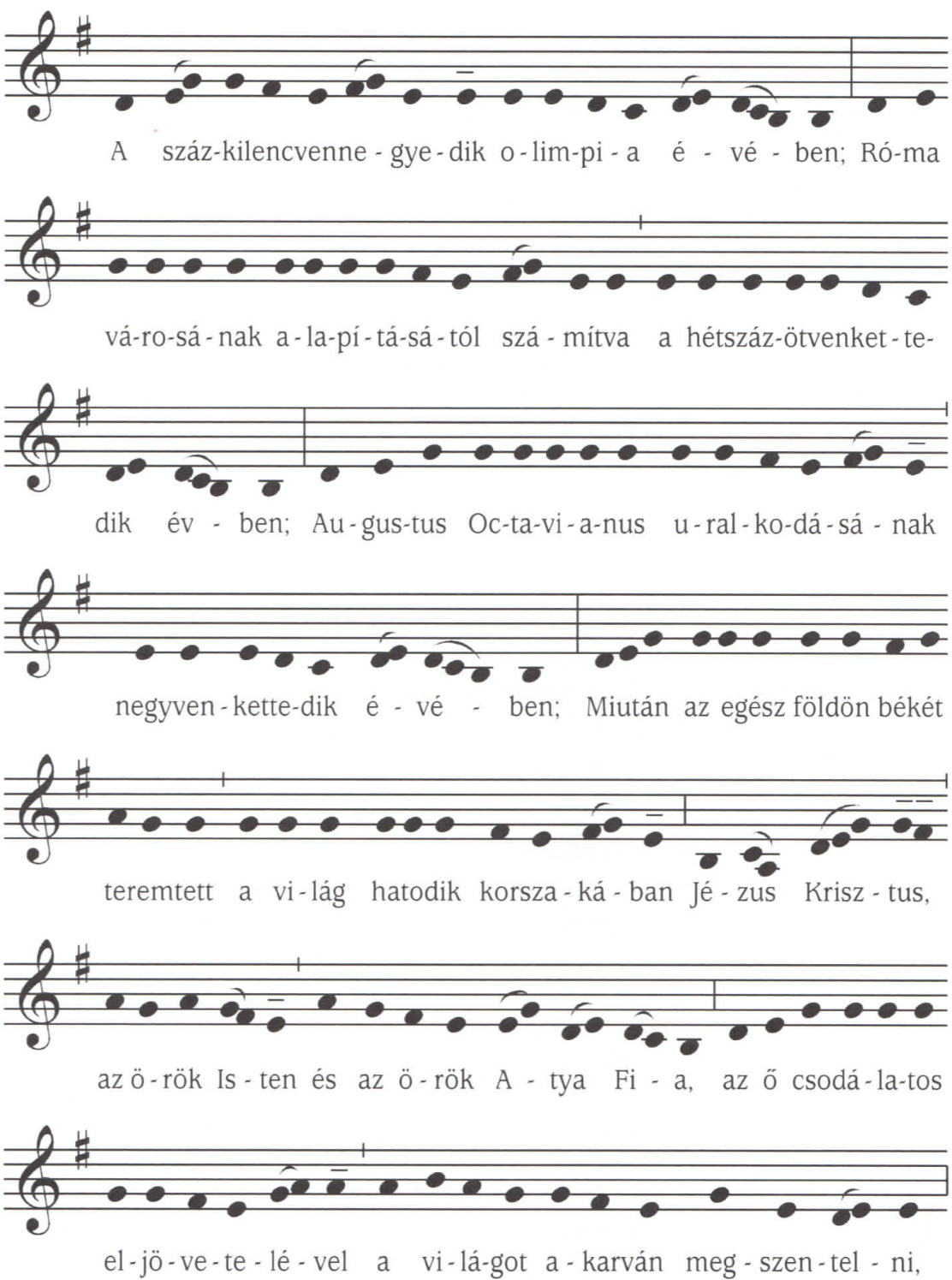 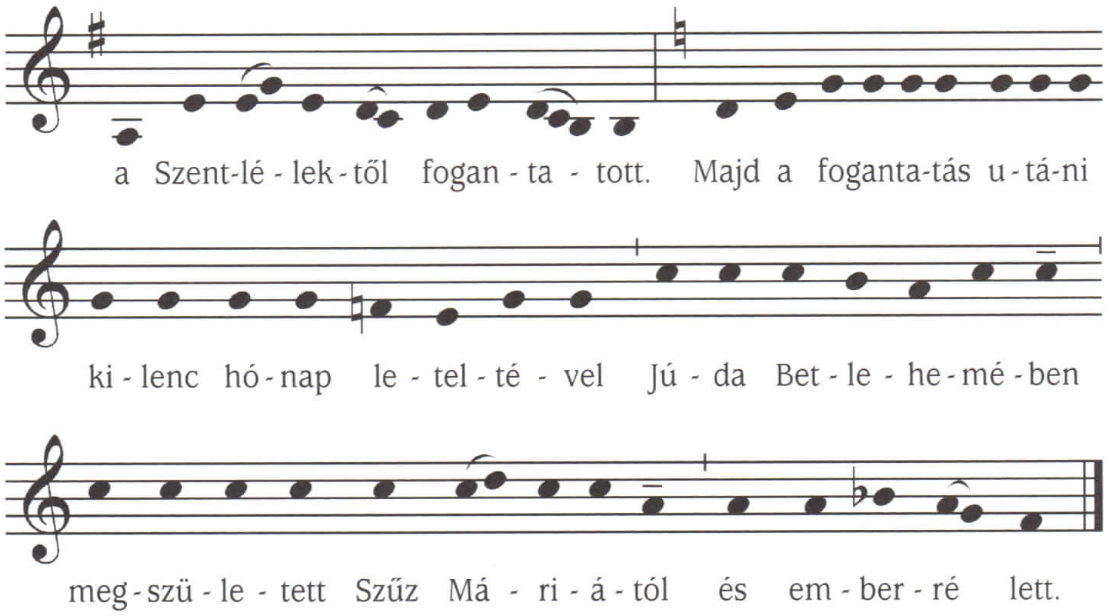 A gyermek Jézus szobrának jászolba helyezéseAz éjféli szentmise kezdetén ünnepélyesen a templomi jászolba helyezhetik a gyermekJézus szobrát. A menet élén a turiferek és a körmeneti kereszt halad, majd pedig a diakónus a szoborral. melyet vihet maga a pap is a körmenet végén. Eközben a hívő közösség a szentmise bevonulási énekét énekli. A diakónus vagy a pap a jászolba fekteti a gyermek Jézus szobrát. A körmenet ez­ után indul az oltárhoz, ahol az oltárhódolattal folytatódik a szentmise.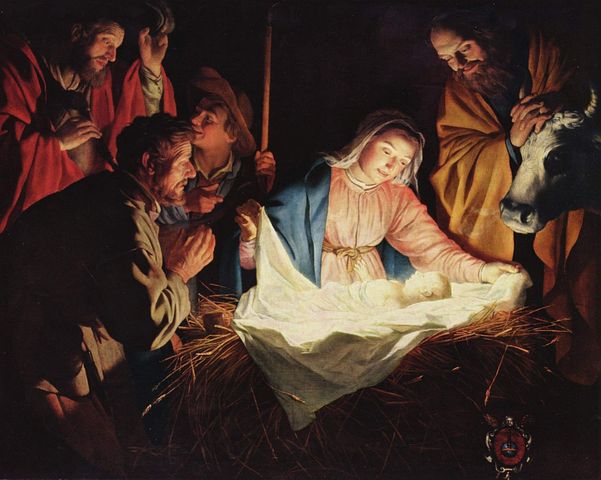 Amennyiben a körmenet nem tudja könnyen megközelíteni a jászol végleges helyét, szabad a szobrot az oltár elé helyezni. majd a szentmise után átvinni végleges helyére.MISERENDA fokozódó járványhelyzetre való tekintettel a plébánia ingyenes COVID-tesztelő buszt tud biztosítani min. 40., max. 100 fő részére, amihez a mintát orrnyálkahátyából veszik. Aki szeretne élni ezzel a lehetőséggel kérem iratkozzon fel a templomban kihelyezett jelentkezési lapra. A vizsgálat egyébként 9000 Ft-ba kerülne, de így ingyenesen elérhető mindenkinek a Ceferino Intézet támogatásával, aki feliratkozik és eljön a vizsgálatra.2021.12.20.	H	09:30	Táncház a Becskei Óvodában		11:00	Táncház a Berceli Kultúrotthonban		16:00	Szentmise a Szécsénkei Templomban, előtte gyóntatás		17:00	Szállást keres a Szent Család ájtatosság a Berceli Templomban2021.12.21.	K	17:00	Szállást keres a Szent Család ájtatosság a Berceli Templomban2021.12.22.	Sz	10:30	Kámfor Bábszínház a Becskei Templomban		12:00	Fejes Sándor temetése a Becskei Temetőben		14:00	Szilfai Ferenc gyászmiséje és temetése Bercelen		17:00	Szállást keres a Szent Család ájtatosság a Berceli Templomban2021.12.23	Cs	16:00	Szentmise a Nógrádkövesdi Templomban, előtte gyóntatás		17:00	A kis gyufaárus lány színdarab a berceli főtéren2021.12.24.	P	17:00	Vigíliai igeliturgia a Galgagutai Templomban (S)Szenteste		18:00	Vigíliai igeliturgia a Szécsékei Templomban ®		19:30	Éjféli mise a Vatikánban		21:00	Vigíliai szentmise a Becskei Templomban		21:00	Vigíliai igeliturgia a Nógrádkövesdi Templomban		23:00	Éjféli mise a Berceli Templomban2021.12.25	Sz	08:30	Pásztorok miséje a Berceli Templomban Karácsony				Elh. Kertész Lászlóné Szilfai Magdolna		10:30	Igeliturgia a Becskei Templomban		10:30	Szentmise a Galgagutai Templomban		12:00	Igeliturgia a Szécsénkei Templomban		12:00	Szentmise a Nógrádkövesdi templomban2021.12.26	V	08:30	Szentmise a Berceli Templomban Elh. Villányi ZoltánSzent		10:30	Szentmise a Becskei TemplombanCsalád		10:30	Igeliturgia a Galgagutai Templombanvasárnapja		12:00	Szentmise a Szécsénkei Templomban		12:00	Igeliturgia a Nógrádkövesdi templomban		14:00	Lovasok megáldás a Berceli TemplomnálA COVID-19 pandémia elmúlásáig az időpontok változtatásának jogát fenntartjuk!Amennyiben a járványügyi előírások miatt a szertartásvégző nem tud jelen lenni a szertartáson, a hívek közös imádságot, lehetőleg igeliturgiát tartsanak a templomban. Az igeliturgiákat lehetőleg akolitus végezze, illetve imádkozzunk papi és szerzetesi hivatásokért!Római Katolikus Plébánia 2687 Bercel, Béke u. 20.tel: 0630/455-3287 web: http://bercel.vaciegyhazmegye.hu, e-mail: bercel@vacem.huBankszámlaszám: 10700323-68589824-51100005Minden jog fenntartva, beleértve a másoláshoz, digitalizáláshoz való jogot is.